DEEL 3	DAKWERKENLOT 34	METALEN DAKBEDEKKINGEN34.20.--.	DAKAFWERKING MET GEPROFILEERDE METALEN ELEMENTEN34.26.00.	DAKRANDEN / PREFAB34.26.10.¦4--.	Dakafwerkingen, dakrandprofielen, metalen / alg.  12-11-12  (47) Ha.10.	OMVANG.12.	De werken omvatten:-	De voorbereiding van de oplegvlakken.-	Het stellen en eigenlijke plaatsen van de architectonische dakrandprofielen. -	Alle nodige onderdelen en hulpstukken zoals vereiste hoeken, bevestiging-, verbinding- en dichtingmiddelen, bevestigingelementen.-	Het schoonmaken voor de voorlopige oplevering.#....14.	Niet in deze post inbegrepen:-	De plaatsing en het wegnemen van stellingen, … nodig bij de uitvoering en het plaatsen van de dakrandprofielen.#-	Het opvoegen en waar nodig opkitten met een aangepaste elastische gevelkit. ....15.	Toepassing:Het esthetische en waterdicht afdekken van opstaande dakranden.....16.	Belangrijke opmerking:#De dakrandprofielen zijn verenigbaar met het voorziene dakwerk en gevelwerk. Het geheel verzekert een waterdichte aansluiting op de dakbekleding en steekt voldoende uit buiten het gevelvlak om als druiplijst te fungeren. Ze zijn opgevat dat vervormingen door temperatuur schommelingen worden voorkomen.De dakrandprofielen en hun verbindingselementen, nodige speciale stukken, hulpstukken, bijbehorende dichting- en bevestigingmiddelen, … maken deel van een systeem en vormen bij de verwerking een geheel. Alle componenten komen verplicht van de zelfde leverancier.34.26.10.¦43-.	Dakafwerkingen, dakrandprofielen, aluminium  12-11-12  ROVAL(47) Hh4Roval-77® - 3-delig dakrandprofiel in aluminium en onderdelen, speciaal voor kunststof dakbedekking.20.	MEETCODE.21.	Aard van de overeenkomst:.21.20.	Pro Memorie. [PM]-	Opdracht voor werken en levering, inbegrepen in eerste post van dit artikel..21.50.	Vermoedelijke hoeveelheid. [VH]-	Opdracht voor werken en levering..22.	Meetwijze:.22.10.	Meeteenheid:.22.11.	Nihil. [1]●	Kenmerken.●	Onderdelen en bevestigingmiddelen.#●	Verbindingplaatjes..22.12.	Geometrische eenheden.22.12.12.	Per m. [m]●	Architectonische dakrandprofielen..22.20.	Opmetingscode:Overeenkomstig de specifieke aanduidingen in de meetstaat wordt de meting als volgt opgevat:-	Lopende meter, netto uit te voeren lengte volgens type, afmetingen, bevestigingswijze…	In de eenheidsprijs zijn begrepen: alle bevestigingmiddelen, de nodige hulpstukken en verbindingmiddelen zowel tussen de elementen onderling als met de andere bouwdelen..30.	MATERIALEN.32.	Kenmerken van de dakrandprofielen:.32.10.	Beschrijving:Geëxtrudeerde aluminium dakrandprofielen, voor kunststof dakbedekkingen (Dakbedekking wordt geklemd). Standaard voorzien van bevestigingsgaten.#.32.20.	[Roval]-	Fabrikant:	Roval Aluminium BV-	Handelsmerk:	Roval-77®#.32.21.	[neutraal].32.22.	Beschrijvende kenmerken:.32.23.	Vorm: [profiel]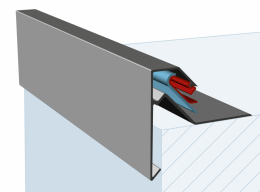 .32.30.	Afwerking:.32.31.	Eisen en basiseigenschappen-	Voorbehandelingen:	ontvetten, beitsen en chromateren-	Oppervlaktebehandeling:	Volgens meetstaat, zijn beschikbaar :		- brute [niet behandeld]
- blank geanodiseerd volgens de VMRG-kwaliteitseisen en Aanbevelingen voor Aluminium in de Bouw uitgegeven door Aluminium Center Belgium, dan wel de geldende Qualanod voorschriften
- gemoffeld op basis van poedercoating volgens de VMRG-kwaliteitseisen en Aanbevelingen voor Aluminium in de Bouw uitgegeven door Aluminium Center Belgium, dan wel de geldende Qualanod voorschriften#-	Moffellaagdikte:	#60 μ [standaard]  #...Pro Memorie:-	Anodiseren: een beperkt aantal kleuren is eveneens mogelijk. Men dient wel rekening te houden met kleurverschillen welke bij het anodiseren van aluminium kunnen optreden.-	Moffelen: de vereiste moffellaagdikte is afhankelijk van de omstandigheden waar toepassing plaatsvindt. Standaard wordt 60 micron gehanteerd. Bij agressieve milieus zoals industriegebieden of aan zee adviseren wij een préanodisatie toe te passen.#.32.35.	Speciale beschermende afwerking:-	Type:	beschermfolie opgekleefd over de volledige bovenzijde..32.42.	Maateigenschappen:-	Hoogte en diepte:		Volgens meetstaat, zijn beschikbaar :A (hoogte, mm) 	B (diepte, mm) 	Artikelnummer 	75 		80 	151565 	100 		100 	151571 	125 		100 	151572*150 		100	151573*-	Modulelengte:	2500 mm [standaard productielengte].32.44.	Waarneming, uitzicht:.32.44.10.	Kleur:-	Kleur :	Volgens meetstaat, zijn beschikbaar :-	Anodisatie:	blank (naturel) uitvoering [standaard]-	Poedercoating:	RAL-kleuren..32.44.30.	Textuur:-	Oppervlaktetextuur zichtzijde:	glad.32.45.	Samenstelling:-	Profielelementen, bevestigingsankers, verbindingplaten, gelaste hoeken, afdichtingrubber, bevestigingsmiddelen..32.50.	Prestatiekenmerken:.32.51.	ER 1 Mechanische weerstand en stabiliteit:.32.51.50.	Vervormingen:-	Uitzettingscoëfficiënt:	28,8.10-6/°C-	Lineaire uitzetting bij een temperatuurverschil van 50 °C:	+/- 1 mm/m.33.	Kenmerken of eigenschappen v/d. basismaterialen:.33.20.	Basiskenmerken:-	Materiaal:	aluminium-	Legering [profielen]:	AlMgSi 0,5 F22 (=50 ST), kwaliteit EN-AW 6063.35.	Kenmerken van andere componenten: [onderdelen].35.10.	Hoekstukken::-	Type:	gelaste binnenhoeken en buitenhoeken.-	Materiaal:	aluminium-	Legering [profielen]:	AlMgSi 0,5 F22 (=50 ST), kwaliteit EN-AW 6063.35.21.	Bevestigingmiddelen:-	Materiaal:	roestvaste schroeven een aangepaste nylonpluggen
corrosie- en UV-bestendig
#....35.22.	Verbindingplaatjes:-	Vorm:	L-vorm -	Materiaal:	aluminium-	Legering [profielen]:	AlMgSi 0,5 F22 (=50 ST), kwaliteit EN-AW 6063.40.	UITVOERING.41.	Basisreferenties:.41.10.	Belangrijke opmerking:Bij montage rekening houden met de uitzetting van aluminium, ca 1 mm per meter lengte.Ter vermijding van corrosie van het aluminium dient direct contact met koper, lood, zink, staal e.d. voorkomen te worden..42.	Algemene voorschriften:.42.10.	Voorbereidende werkzaamheden:.42.11.	Bescherming en andere elementen:....42.12.	Aansluiting met de ruwbouw:....42.40.	Opslag:Aluminium profielen dienen in een droge ruimte opgeslagen en ondersteund te worden, teneinde ongewenste vervormingen en/of uiterlijke onvolkomenheden te voorkomen..44.	Plaatsingswijze:.44.20.	Montage:De plaatsing gebeurt overeenkomstig de voorschriften van de fabrikant. De dakrandprofielen worden ... en rechtlijnig aangebracht en in zo groot mogelijke lengte verwerkt.#Er wordt gebruik gemaakt van speciale gelaste binnen- en buitenhoekstukken.#.44.21.	Voegen:#De voegen worden afgewerkt met een elastische gevelkit volgens STS 56.1.#Ook de voegen tussen de verticale kopschotten en het metselwerk worden zorgvuldig afgekit.....44.30.	Bevestiging:De bevestiging met de ondergrond gebeurt d.m.v. een aan de ondergrond en dakdichting aangepaste bevestigingwijze, overeenkomstig de detailtekeningen en/of de voorschriften van de fabrikant.De bevestigingwijze garandeert een waterdichte afwerking en dient zo opgevat dat vervormingen door temperatuur schommelingen worden voorkomen. #Bevestiging- en dilatatieklangen worden waar nodig en in nuttige aantal aangebracht minimaal om de ... mm..60.	CONTROLE- EN KEURINGSASPECTEN.61.	Voor levering:.61.10.	Voor te leggen documenten:.61.14.	Keuringsattest:KOMO® attest-met-productcertificaat nr SKG 04.10.078..61.16.	Volledig gedetailleerde documentatie:....61.30.	Plannen:....61.33.	Plannen met de afwerkingdetails en plaatsingplannen:Afwerkingdetails, o.a. met de verschillende maten en de positie van de verbindinghoeken en de bevestiging- en dilatatieankers, opgesteld door de aannemer dienen vooraf ter goedkeuring aan de architect te worden voorgelegd..63.	Voor uitvoering:.63.10.	Gebreken die afkeuring tot gevolg hebben zijn:....65.	Na uitvoering:.65.20.	Toleranties:De bevestiging van de profielen moeten een trekkracht van ... N/lm kunnen weerstaan..65.30.	Plaatsing:Het geheel verzekert een waterdichte aansluiting met de dakdichting.Roval Aluminium-posten voor de meetstaatRoval-77® - 3-delig dakrandprofiel in aluminium en onderdelen, speciaal voor kunststof dakbedekking#P1	Roval-77 hoogte 75 mm, diepte 80 mm [type 151565] [oppervlaktebehandeling]	VH	[m]#P2	Roval-77 hoogte 100 mm, diepte 100 m [type151571] [oppervlaktebehandeling]	VH	[m]#P3	Roval-77 hoogte 125 mm, diepte 100 m [type 151572] [oppervlaktebehandeling]	VH	[m]#P4	Roval-77 hoogte 150 mm, diepte 100 m [type 151573] [oppervlaktebehandeling]	VH	[m]#P5	Gelaste binnenhoeken [oppervlaktebehandeling]	PM	[1]#P6	Gelaste buitenhoeken [oppervlaktebehandeling]	PM	[1]#P7	Bevestigingmiddelen [standaard / voor agressieve omgeving]	PM	[1]#P8	Antiklimprofiel [Roval 151700]	PM	[1]#P9	Verbindingplaatjes	PM	[1]Normen en referentiedocumenten.30.	Algemene basisreferenties:.30.30.	Normen en technische referentiedocumenten:>BRL 2701:2003 - NL Nationale beoordelingsrichtlijn voor het KOMO® Attest (-met-productcertificaat) voor metalen gevelelementen> STS 56.1: - Dichtingskitten voor gevelsROVAL Aluminium BVOude Liersebaan 266B-2570 DuffelTel.: +32 (0)15 30 87 00www.roval.beinfo@roval.beA Reynaers companyHoofdkantoor:Roval Aluminium BVMaïsdijk 7NL 5704 RM HELMONDPostbus 145NL 5700 AC HELMONDTel.: +31 (0)492-56 10 50www.roval.nlinfo@roval.nlA Reynaers company